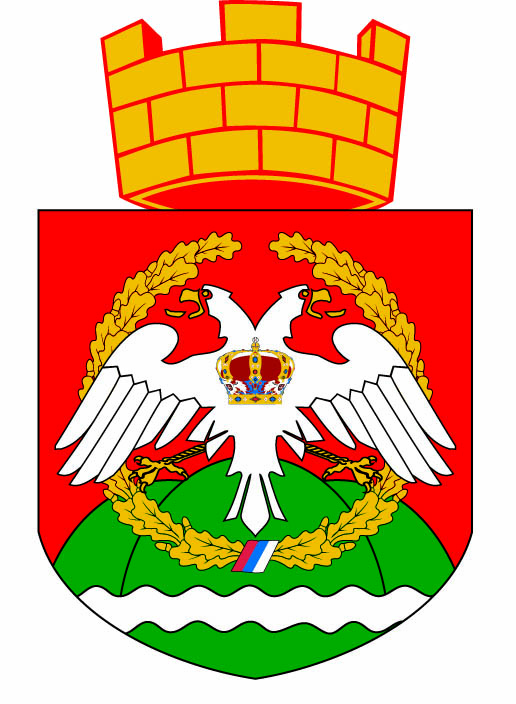 Јавна расправа-обавештењеОбавештавамо заинтересовану јавност да ће јавна  расправа поводом  доношења Плана развоја културе ГО Савски венац за период  2017. до 2019. године,  бити одржана у петак 03.03.2017. године у свечаној сали зграде општине, ул. Кнеза Милоша бр. 69, са почетком у 14:00 сати.